       Toruń, dnia ........................................................................................         (pieczęć Wnioskodawcy)								Powiatowy Urząd Pracy dla Miasta Torunia								ul. Mazowiecka 49A								87-100 ToruńWNIOSEKo zawarcie umowy o zorganizowanie stażu  dla bezrobotnychPodstawa prawna: art. 53 ustawy z dnia 20 kwietnia 2004 r. o promocji zatrudnienia i instytucjach rynku pracy (Dz. U. 2022 poz. 690 z późn. zm.) oraz rozporządzenie MPiPS z dnia 20 sierpnia 2009 r. w sprawie szczegółowych warunków odbywania stażu przez bezrobotnych (Dz. U. z 2009 r. Nr 142, poz. 1160).DANE  DOTYCZĄCE  ORGANIZATORA STAŻUNazwa/Imię i nazwisko Wnioskodawcy …………………………………………………………………………………………………………………………………………………………………………………………………………………………….Siedziba …...……………..………………………………………………………………………………………………………….…………………………………………………………………………………………………………………………………………….Miejsce prowadzenia działalności ……………………………………………………………………………………. ..................................................................................................................................................Adres do korespondencji …………………………………………………………………………….........................…………………………………………………………………………………………………………………………………………….Tel.  ..................................................... e-mail ………….………..……………………………………..…………REGON .....................................................................................................................................NIP ...........................................................................................................................................Aktualny stan zatrudnienia na podstawie umów o pracę (w przeliczeniu na pełny wymiar czasu pracy)  W przypadku zmniejszenia stanu zatrudnienia proszę podać przyczyny:…………………………………………………………………………………………………………………………………………………………………………………………………………………………………………………………………………………………Liczba osób aktualnie odbywających staż (w tym z innych urzędów) na dzień złożenia wniosku……………………………………………………………………………………………………………………………….Krótki opis  prowadzonej działalności  …..…………………………………………………………………………...…………………………………………………………………………………………………………………………………………………………………………………………………………………………………………………………………………………………Działalność założona w ramach udzielonej dotacji Urzędu Pracy w ostatnich 12 miesiącach:           TAK / NIE*Imię, nazwisko i stanowisko osoby reprezentującej pracodawcę do kontaktów z Urzędem Pracy ................................................................................................ tel. ……………….……..……Czy Wnioskodawca w ostatnich 24 miesiącach korzystał z organizowania stażu TAK/NIE?* Jeżeli tak, to proszę podać informację w poniższej tabeli: Imiona i nazwiska oraz stanowiska służbowe osób upoważnionych do podpisania umowy**:…………………………………………………………………………………………………………………………………………      ………………………………………………………………………………………………………………………………………….DANE DOTYCZĄCE MIEJSC  STAŻULiczba miejsc stażu ..................................................................................................................Stanowiska (nazwa zawodu lub specjalności zgodnie z klasyfikacją zawodów 
i specjalności) ......................................................................................................................................................................……………………………………………………………………………………..…………Miejsce odbywania stażu (dokładny adres) …………………………………..………………………………….       ……………………………………………………………………..........................................................................Godziny pracy ..........................................................................................................................Wymagane kwalifikacje, niezbędne do realizacji stażu: Wykształcenie: …………………………………………………………………………………………………………………..Zawód/specjalność: ……………………………………………………………………………………………………………Uprawnienia: ……………………………………………………………………………………………………………………..Predyspozycje: ……………………………………………………………………………………………………….………….Inne: ………………………………………………………………………………………………………………………………….Proponowana data rozpoczęcia stażu .....................................................................................Proponowana długość stażu (ilość miesięcy – nie krócej niż 3 miesiące)................................  * Niepotrzebne skreślić**  W przypadku, gdy pracodawcę lub przedsiębiorcę reprezentuje pełnomocnik, do wniosku należy załączyć pełnomocnictwo określające jego zakres i podpisane przez osoby uprawnione do reprezentacji pracodawcy lub przedsiębiorcy. Pełnomocnictwo należy przedłożyć w oryginale, w postaci notarialnie potwierdzonej kopii lub kopii potwierdzonej 
za zgodność z oryginałem przez osobę lub osoby udzielające pełnomocnictwa (tj. osobę lub osoby uprawnione 
do reprezentacji pracodawcy lub przedsiębiorcy). Podpis lub podpisy osób uprawnionych do występowania w obrocie prawnym w imieniu pracodawcy muszą być czytelne lub opatrzone pieczątkami imiennymi. Imię i nazwisko oraz stanowisko opiekuna bezrobotnego odbywającego staż: .................................................................................................................................................……………………………………………………………………………….………………………………………………………….W przypadku braku możliwości sprawowania opieki nad stażystą przez ww. opiekuna należy wyznaczyć innego opiekuna, informując Urząd Pracy na piśmie. W przypadku braku możliwości ustanowienia opiekuna Organizator zobowiązuje się zatrudnić osobę odbywająca staż 
na warunkach określonych we wniosku.Kandydat do skierowania na staż wskazany przez Wnioskodawcę (proszę podać imię, nazwisko oraz datę urodzenia bezrobotnego)….……………………………………………………………………………………………………….…………………………….…...…………………………………………………………………………………………………..………………….…….……………..Oświadczam, iż wskazana osoba JEST/ NIE JEST*  współmałżonkiem, dzieckiem lub rodzicem Wnioskodawcy. W przypadku niezakwalifikowania się ww. kandydata Wnioskodawca wyraża zgodę 
na skierowanie innego kandydata przez Urząd:         TAK / NIE*Z u wagi na charakter pracy stażysty – wnioskuję o wyrażenie zgody na realizację stażu w: niedziele i święta                      TAK / NIE*w systemie zmianowym           TAK / NIE*Uzasadnienie:………………………………………………………………………………………………………………………………………………………………………………………………………………………………………………………………………………………………………………………………………………………………………………………………………………………………………Oświadczam, że po upływie okresu stażu  realizowanego w ramach wnioskowanej umowy, zobowiązuję się zatrudnić ....................stażystę/ów w ramach umowy o pracę w wymiarze …………….….. etatu  na okres co najmniej 3 miesięcy.Świadomy odpowiedzialności karnej wynikającej z art. 233 §1 k.k. za składanie fałszywych zeznań oświadczam,
że dane zawarte w niniejszym wniosku są zgodne z prawdą.							                              ...........................................................								                     (podpis i pieczęć Wnioskodawcy)**Załączniki:program stażu – w 3 egzemplarzach (załącznik nr 1),oświadczenie pracodawcy (załącznik nr 2), zgłoszenie oferty stażu (załącznik nr 3),dokument potwierdzający status Wnioskodawcy /wyciąg z KRS/CEIDG/uchwała/statut/umowa spółki/,pełnomocnictwo lub upoważnienia osoby lub osób uprawnionych do podpisania umowy, o ile upoważnienie lub pełnomocnictwo zostało udzielone.* niepotrzebne skreślić** W przypadku gdy Wnioskodawca nie posiada wyrobionej pieczątki firmowej należy wpisać „nie posiadam pieczątki firmowej”.   Załącznik nr 1PROGRAM STAŻU Nazwa zawodu lub specjalności, której program dotyczy: ......................................................................................................................................................Okres trwania stażu: ....................................................Ilość miejsc stażu: .......................................................Opiekun osoby bezrobotnej (imię nazwisko, stanowisko) ...................................................................................................................................................... Po odbytym stażu bezrobotny uzyska kwalifikacje/umiejętności zawodowe w zakresie ................................................................................................................................................................................................................................................................................................................Zmiana programu stażu może nastąpić wyłącznie w formie pisemnej w postaci aneksu do umowy 
o zorganizowanie stażu dla bezrobotnych. Umiejętności nabyte przez osobę bezrobotną w trakcie trwania stażu zostaną potwierdzone w formie opinii wydanej przez Organizatora.	                                                                                                                      .........................................									          (podpis   Wnioskodawcy)Załącznik nr 2Oświadczenie Świadomy odpowiedzialności karnej za składanie nieprawdziwych oświadczeń wynikających 
z art. 233 § 1 Kodeksu karnego, zgodnie z którym: „Kto, składając zeznanie mające służyć za dowód 
w postępowaniu sądowym lub w innym postępowaniu prowadzonym na podstawie ustawy, zeznaje nieprawdę lub zataja prawdę, podlega karze pozbawienia wolności od 6 miesięcy do lat 8” oświadczam, że:Zalegam / Nie zalegam* w podatkach wobec Urzędu Skarbowego.Zalegam / Nie zalegam* z opłacaniem składek na ubezpieczenia społeczne, zdrowotne, Fundusz Pracy.Toczy się / Nie toczy się* wobec mnie (mojej firmy) postępowanie upadłościowe 
ani likwidacyjne.Został złożony / nie został złożony* wniosek o otwarcie postępowania upadłościowego ani likwidacyjnego.Przewiduje się / nie przewiduje się* złożenia wniosku o otwarcie postępowania upadłościowego ani likwidacyjnego.W okresie 12 miesięcy przed złożeniem wniosku  zostałem / nie zostałem* ukarany lub skazany prawomocnym wyrokiem za naruszenie przepisów prawa pracy.Jestem / nie jestem* objęty postępowaniem dotyczącym naruszenia przepisów prawa pracy.W okresie 24 miesięcy przed złożeniem wniosku byłem / nie byłem*  karany za przestępstwa przeciwko obrotowi gospodarczemu.W ostatnich 6 miesiącach przed złożeniem wniosku w zakładzie nastąpił / nie nastąpił* spadek zatrudnienia z przyczyn dotyczących zakładu pracy.Organizacja stażu dla skierowanego bezrobotnego nie będzie przyczyną zwolnień pracowników   zatrudnionych w zakładzie.Zapoznałem się z Regulaminem organizacji staży dla osób bezrobotnych skierowanych przez Powiatowy Urząd Pracy dla Miasta Torunia.Zapoznałem się z klauzulą informacyjną dla przedsiębiorców w zakresie przetwarzania danych osobowych.						             ……………………………………………						         (data, pieczęć oraz podpis Wnioskodawcy)***   Niepotrzebne skreślić** W przypadku gdy Wnioskodawca nie posiada wyrobionej pieczątki firmowej należy wpisać „nie posiadam pieczątki firmowej”.Załącznik nr 3ZGŁOSZENIE OFERTY STAŻU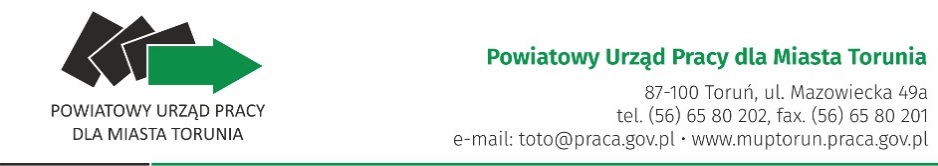 * Pola nieobowiązkowe ** Wypełnia Urząd	Zgodnie z art. 75 § 2 Kodeksu postępowania administracyjnego oświadczam, że w okresie 365 dni poprzedzających zgłoszenie oferty nie zostałem skazany prawomocnym wyrokiem za naruszenie praw pracowniczych lub nie jestem objęty postępowaniem wyjaśniającym w tej sprawie oraz, że ofertę pracy zgłosiłem do jednego Powiatowego Urzędu Pracy tj. Powiatowego Urzędu Pracy dla Miasta Torunia.Oświadczam, że wyrażam zgodę na udostępnianie danych o firmie w zakresie prowadzonego pośrednictwa pracy. Administratorem danych osobowych jest Powiatowy Urząd Pracy dla Miasta Torunia, ul. Mazowiecka 49a, 87-100 Toruń, reprezentowany przez Dyrektora Urzędu. W sprawach dotyczących przetwarzania danych osobowych oraz korzystania z praw związanych z przetwarzaniem danych można kontaktować się z Inspektorem ochrony danych drogą mailową: iodo.rodo@muptorun.praca.gov.pl lub pisemnie na adres siedziby Urzędu. Przetwarzanie danych osobowych jest niezbędne w celu realizacji zadań ustawowych, określonych w przepisach z zakresu polityki rynku pracy, postępowania administracyjnego oraz innych przepisów regulujących działalność Administratora.Pełna treść klauzuli informacyjnej zgodnie z art. 13 ogólnego rozporządzenia o ochronie danych (RODO) jest dostępna na stronie internetowej Administratora pod adresem: https://muptorun.praca.gov.pl/klauzule-informacyjne oraz w siedzibie Administratora...................................... 	...........................................	data 	czytelny podpis pracodawcyW dniu złożenia wniosku1 miesiąc przed2 miesiące przed3 miesiące przed4 miesiące przed5 miesiące przed6 miesięcy przedLiczba pracowników w przeliczeniu na pełny wymiar czasu pracyLp.Numer umowyz dniaIlość miejscLiczba osób zatrudnionych po zakończonym stażuLp.Zakres zadań, które będą wykonywane przez bezrobotnego w trakcie odbywania stażuI. Dane dotyczące pracodawcyI. Dane dotyczące pracodawcyI. Dane dotyczące pracodawcyI. Dane dotyczące pracodawcy1. Nazwa pracodawcy:..............................................................................................................................................................................................................................................................................Agencja zatrudnienia:     Tak      Nie  Nr KRAZ...................1. Nazwa pracodawcy:..............................................................................................................................................................................................................................................................................Agencja zatrudnienia:     Tak      Nie  Nr KRAZ...................2. Adres pracodawcy:ulica.................................................................................miejscowość....................................................................kod pocztowy  _ _ - _ _ _2. Adres pracodawcy:ulica.................................................................................miejscowość....................................................................kod pocztowy  _ _ - _ _ _3. Imię i nazwisko osoby wskazanej przez pracodawcę do kontaktów z PUP:..........................................................................................telefon lub inny sposób kontaktu:..........................................................................................3. Imię i nazwisko osoby wskazanej przez pracodawcę do kontaktów z PUP:..........................................................................................telefon lub inny sposób kontaktu:..........................................................................................4. Preferowana forma kandydatów z pracodawcą:     kontakt osobisty............................................................      tel/fax............................................................................     e-mail.............................................................................     inny ...............................................................................4. Preferowana forma kandydatów z pracodawcą:     kontakt osobisty............................................................      tel/fax............................................................................     e-mail.............................................................................     inny ...............................................................................5. Częstotliwość kontaktów z pracodawcą………………………………….…..6. REGON*_ _ _ _ _ _ _ _ _ 8. Oznaczenie formy prawnej prowadzonej działalności:      prywatna                      publiczna           jednoosobowa działalność gospodarcza8. Oznaczenie formy prawnej prowadzonej działalności:      prywatna                      publiczna           jednoosobowa działalność gospodarcza5. Częstotliwość kontaktów z pracodawcą………………………………….…..7. NIP_ _ _ _ _ _ _ _ _ _8. Oznaczenie formy prawnej prowadzonej działalności:      prywatna                      publiczna           jednoosobowa działalność gospodarcza8. Oznaczenie formy prawnej prowadzonej działalności:      prywatna                      publiczna           jednoosobowa działalność gospodarcza9. Podstawowy rodzaj działalności wg PKD*:9. Podstawowy rodzaj działalności wg PKD*:10. Liczba zatrudnionych pracowników: 10. Liczba zatrudnionych pracowników: II. Dane dotyczące zgłoszonego miejsca stażuII. Dane dotyczące zgłoszonego miejsca stażuII. Dane dotyczące zgłoszonego miejsca stażuII. Dane dotyczące zgłoszonego miejsca stażu11. Nazwa zawodu*:...........................................................................................................................12. Nazwa stanowiska:.......................................................................................................................................13. Liczba wolnych miejsc pracy**:                              _ _w tym dla osób niepełnosprawnych:                       _ _       13. Liczba wolnych miejsc pracy**:                              _ _w tym dla osób niepełnosprawnych:                       _ _       11. Nazwa zawodu*:...........................................................................................................................12. Nazwa stanowiska:.......................................................................................................................................14. Wnioskowana liczba kandydatów:                    _ _14. Wnioskowana liczba kandydatów:                    _ _11. Nazwa zawodu*:...........................................................................................................................12. Nazwa stanowiska:.......................................................................................................................................17. Przewidywany okres trwania stażu**:..........................................................................................17. Przewidywany okres trwania stażu**:..........................................................................................15. Kod zawodu*:_ _ _ _ _ _ _ _ _16. Data rozpoczęcia stażu**:.............................................17. Przewidywany okres trwania stażu**:..........................................................................................17. Przewidywany okres trwania stażu**:..........................................................................................18. Miejsce wykonywania pracy (adres):..............................................................................................................................................................................................................................................................................18. Miejsce wykonywania pracy (adres):..............................................................................................................................................................................................................................................................................19. Informacja o systemie i rozkładzie czasu pracy:      jedna zmiana – godz. …………………………………………..……      dwie zmiany – godz. ……………………….………………………..19. Informacja o systemie i rozkładzie czasu pracy:      jedna zmiana – godz. …………………………………………..……      dwie zmiany – godz. ……………………….………………………..20. Wymagania – oczekiwania pracodawcy:1) wykształcenie..........................................................................................................................................................................................................................................2) umiejętność – specjalność..............................................................................................................................................................................................................................................................................................................20. Wymagania – oczekiwania pracodawcy:1) wykształcenie..........................................................................................................................................................................................................................................2) umiejętność – specjalność..............................................................................................................................................................................................................................................................................................................3) uprawnienia…………………………………………………………… …………………………………………………………………………………………………………………………………………………………………………4) znajomość języków obcych z określeniem poziomu ich znajomości…...........................................................................................................................................................................................................................................5) inne (wpisać jakie)...................................................................................................................................................................................................................................  ........................................................................................3) uprawnienia…………………………………………………………… …………………………………………………………………………………………………………………………………………………………………………4) znajomość języków obcych z określeniem poziomu ich znajomości…...........................................................................................................................................................................................................................................5) inne (wpisać jakie)...................................................................................................................................................................................................................................  ........................................................................................21. Zakres obowiązków: Zgodnie z harmonogramem21. Zakres obowiązków: Zgodnie z harmonogramem22. Zobowiązuję się do powiadomienia Urzędu Pracy o dezaktualizacji oferty. ...........................................(czytelny podpis pracodawcy)22. Zobowiązuję się do powiadomienia Urzędu Pracy o dezaktualizacji oferty. ...........................................(czytelny podpis pracodawcy)23. Czy Pracodawca oczekuje organizacji giełdy pracy?             Tak           Nie23. Czy Pracodawca oczekuje organizacji giełdy pracy?             Tak           Nie23. Czy Pracodawca oczekuje organizacji giełdy pracy?             Tak           Nie23. Czy Pracodawca oczekuje organizacji giełdy pracy?             Tak           NieIII. Adnotacje urzędu pracyIII. Adnotacje urzędu pracyIII. Adnotacje urzędu pracyIII. Adnotacje urzędu pracy24. Numer zgłoszenia:_ _ _ _ _ _ _ _25. Numer oferty w STD Syriusz: OfPr/ _ _ _ _ _ _26. Pośrednik pracy przyjmujący ofertę:………………………………………..27. Sposób przyjęcia oferty:     osobiście     telefon     poczta     e-mail      faks     inne28. Data przyjęcia zgłoszenia: _ _ _ _ _ _ _ _29. Numer stanowiska w STD Syriusz: StPr/ _ _ _ _ _ _30. Pośrednik pracy realizujący ofertę:……………………………………..….                       podpis27. Sposób przyjęcia oferty:     osobiście     telefon     poczta     e-mail      faks     inne